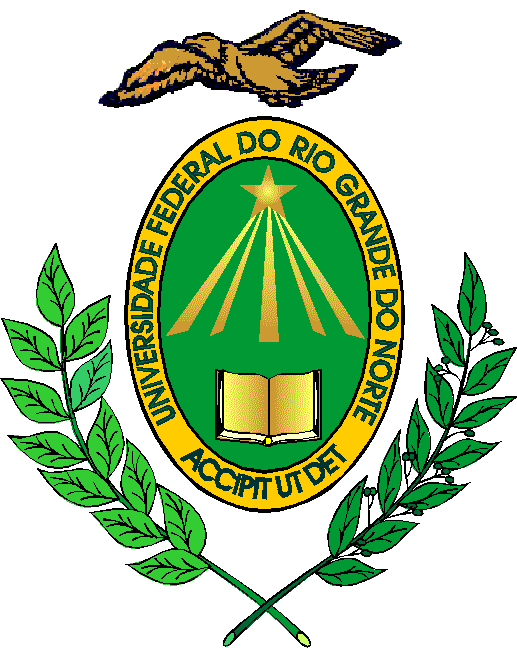 MINISTÉRIO DA EDUCAÇÃOUNIVERSIDADE FEDERAL DO RIO GRANDE DO NORTECOMISSÃO DE SELEÇÃO E CALENDÁRIO DE PROVASUNIDADE: Departamento de Direito Público / CCSAEndereço da Unidade: Departamento de Direito Público / Centro de Ciências Sociais Aplicadas / Campus Universitário Lagoa Nova / Natal/RNCEP: 59078-970Fone: (84) 3215-3487 / (84) 9.9193-6446E-mail: fale.com.dipub@gmail.comOBSERVAÇÕES: 1) As datas e locais da Prova Didática e da avaliação dos Títulos poderão sofrer alterações, sendo confirmadas aos candidatos no decorrer da realização do processo seletivo pela própria Comissão de Seleção. Cabe ao candidato a inteira responsabilidade de confirmar tais informações; 2) Recomendamos que o candidato acesse o local de provas com antecedência mínima de 15 minutos para o seu início, devendo o candidato ingressar no link da sala de espera.3) Todos os candidatos do turno deverão acessar o link da sala de espera no horário do início da sessão da didática, sob pena de eliminação no certame.4) A prova didática deverá ter duração mínima de 45 (quarenta e cinco) minutos e máxima de 60 (sessenta) minutos de apresentação, seguida de arguição. O candidato que descumprir o tempo estabelecido será eliminado do processo seletivo.5) O plano de aula é item obrigatório da prova didática, devendo, de acordo com o item 8.5.8.1. do edital, ser entregue com até 30 (trinta) minutos antes do início do turno/sessão de apresentação, sob pena de eliminação do processo seletivo6) Nos termos do art. 18, § 5º da Resolução nº 225/2018-CONSEPE, de 27 de novembro de 2018, fica facultado aos candidatos inscritos no certame, durante o período de 06/10/2020 a 07/10/2020 arguir o impedimento ou a suspeição de qualquer membro titular ou suplente da Comissão de Seleção, ou a composição da mesma, se constituída em desacordo com as normas que regem o certame. A impugnação deverá ser encaminhada por meio da área do candidato (www.sigrh.ufrn.br > Menu Concursos > Área do Candidato), mediante requerimento.EDITAL No:022/2020  PROGESPCARREIRA:( x ) MAGISTÉRIO SUPERIOR    (    ) MAGISTÉRIO EBTT(    ) PROFISSIONAL DE NÍVEL SUPERIOR ESPECIALIZADOÁREA DE CONHECIMENTODireito PúblicoCOMISSÃO DE SELEÇÃOPortaria que designou a comissão: 072/2020-DIR/CCSATitularesNome dos membros1o (Presidente)Lidianne Araújo Aleixo de Carvalho (mat. 2314286)2oAndré de Souza Dantas Elali (mat. 1687253)3oAmanda Borges de Albuquerque Assunção (mat. 3655493)SuplenteNome do membro1.Edmilson Jovino de Oliveira (mat. 103142)CALENDÁRIO – áreas de conhecimento/disciplina com mais de 12 candidatosCALENDÁRIO – áreas de conhecimento/disciplina com mais de 12 candidatosCALENDÁRIO – áreas de conhecimento/disciplina com mais de 12 candidatosCALENDÁRIO – áreas de conhecimento/disciplina com mais de 12 candidatosETAPASDATA LOCALHORÁRIO LOCALAnálise curricular09/10/20Assíncrona-Resultado da análise curricular12/10/20Site da Progesp e área do candidato (SIGRH)Até às 18:00Sorteio da ordem de apresentação da Didática13/10/20meet.google.com/qmn-eidu-ruo07:30Sorteio dos Temas da Didática – 1º Turno13/10/20meet.google.com/qmn-eidu-ruo07:45Sorteio dos Temas da Didática – 2º Turno13/10/20meet.google.com/hpf-fyuf-ecq13:45Entrega eletrônica do plano de aula (formato PDF) – 1º Turno14/10/20https://forms.gle/8L2toCrXVBesReKe9Até às 07:30Sorteio dos Temas da Didática – 3º Turno14/10/20meet.google.com/dnn-przm-exf07:45Prova Didática – 1º Turno14/10/20Links das salas de Videoconferência- Sala de espera (meet.google.com/pjv-rssq-seu);- Candidato 1 (meet.google.com/ivv-rfte-trj);- Candidato 2 (meet.google.com/bxs-yefb-eot); - Candidato 3 (meet.google.com/uzb-jzrr-tse).08:00Entrega eletrônica do plano de aula (formato PDF) – 2º Turno14/10/20https://forms.gle/n4hMvhpbJiV7WSyM7Até às 13:30Sorteio dos Temas da Didática – 4º Turno14/10/20meet.google.com/sum-itrm-nbw13:45Prova Didática – 2º Turno14/10/20Links das salas de Videoconferência- Sala de espera (meet.google.com/jny-kjfc-umc);- Candidato 1 (meet.google.com/con-zenp-aov);- Candidato 2 (meet.google.com/xyk-uuji-uri); - Candidato 3 (meet.google.com/dyi-beks-kqz).14:00Entrega eletrônica do plano de aula (formato PDF) – 3º Turno15/10/20https://forms.gle/iM6tQSTqpygZH6rQ6Até às 07:30Sorteio dos Temas da Didática – 5º Turno15/10/20meet.google.com/wqx-gfvk-ngn07:45Prova Didática – 3º Turno15/10/20Links das salas de Videoconferência- Sala de espera (meet.google.com/bbh-kouj-nks);- Candidato 1 (meet.google.com/kti-tnei-rgc);- Candidato 2 (meet.google.com/sag-ryvt-mvk); - Candidato 3 (meet.google.com/yxk-enrq-zci).08:00Entrega eletrônica do plano de aula (formato PDF) – 4º Turno15/10/20https://forms.gle/5FqNCE8AzLpWzFCN7Até às 13:30Prova Didática – 4º Turno15/10/20Links das salas de Videoconferência- Sala de espera (meet.google.com/prx-wpft-yuy);- Candidato 1 (meet.google.com/obc-jbdd-yhz);- Candidato 2 (meet.google.com/ctt-geqs-pvw); - Candidato 3 (meet.google.com/cpn-cfns-kbz).14:00Entrega eletrônica do plano de aula (formato PDF) – 5º Turno16/10/20https://forms.gle/poupL23rDyF8VHpz5Até às 07:30Prova Didática – 5º Turno16/10/20Links das salas de Videoconferência- Sala de espera (meet.google.com/qik-nxkp-dkh);- Candidato 1 (meet.google.com/swp-cufu-wme);- Candidato 2 (meet.google.com/ouk-czwj-bvq); - Candidato 3 (meet.google.com/kjv-ytov-qis).08:00Divulgação do resultado (NFC)16/10/20E-mail e SIGRH (área do candidato)Até às 18:00